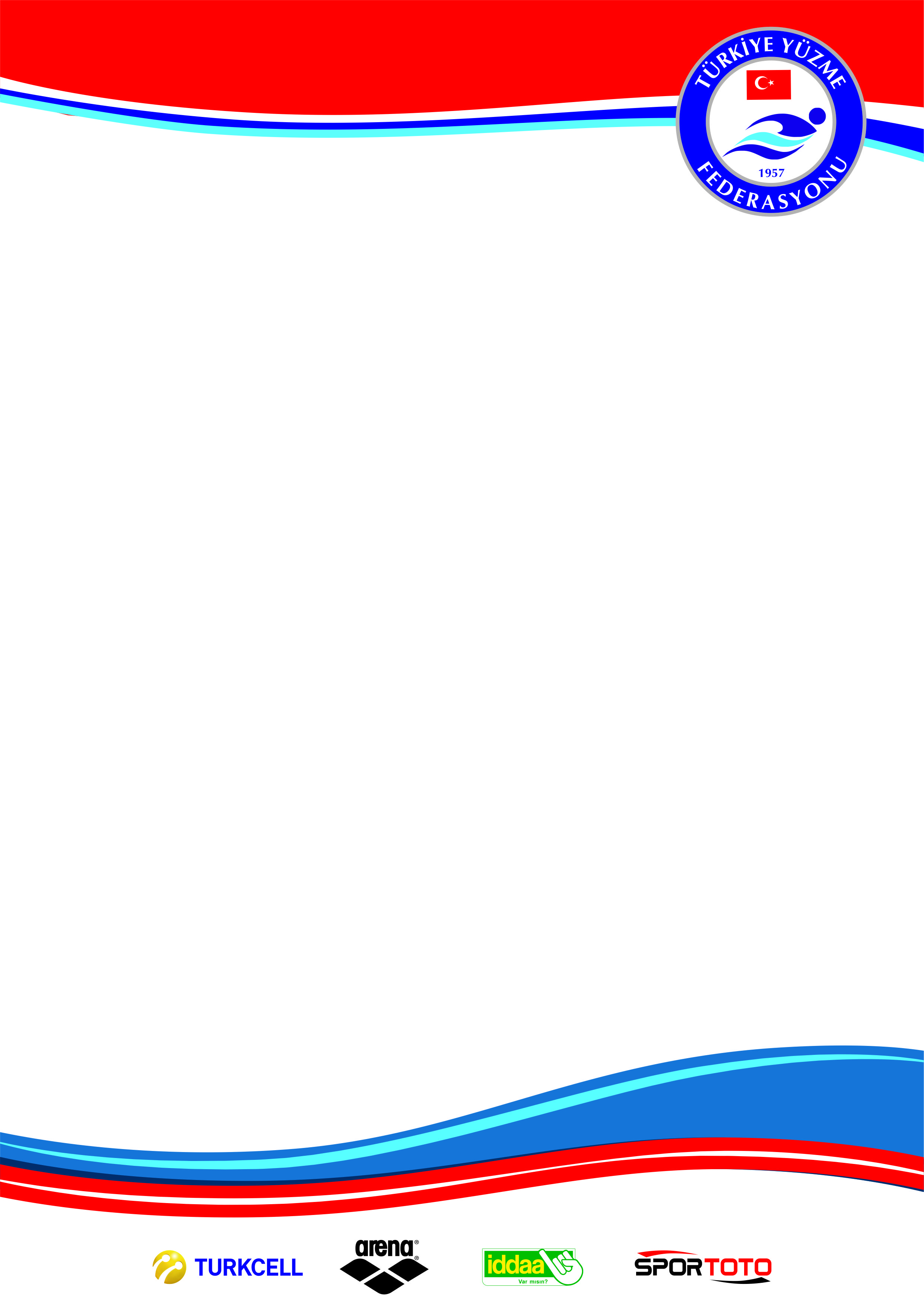 AD – SOYADKULÜPKADEMESİADRES / İLÇE/ İLİLETİŞİM NUMARASIE-POSTA